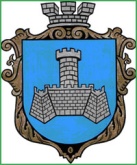 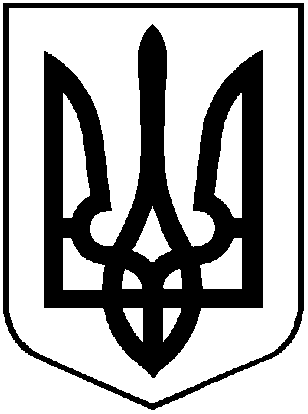 УКРАЇНАм. Хмільник Вінницької областіРОЗПОРЯДЖЕННЯМІСЬКОГО ГОЛОВИвід « 28» вересня  2021р.                                                                                 №497-рПро  затвердження  графіку виїзного  прийому  громадянз  соціальних  питаньна  жовтень  2021 рокуНа виконання Законів України „Про адміністративні послуги”, „Про звернення громадян”, враховуючи службову записку управління праці та соціального захисту населення міської ради від 27.04.2021 р. №1390/01-23  з метою отримання громадянами Хмільницької  міської територіальної громади різних видів соціальних послуг максимально наближених до місця проживання, особливо в умовах карантину, керуючись ст.42,ст.59 Закону України „Про місцеве самоврядування в Україні”: 1.  Затвердити  графік   виїзного прийому громадян з соціальних питань спеціалістами управління праці та соціального захисту населення Хмільницької міської ради на жовтень 2021 року згідно з Додатком .        2. Старостам населених пунктів  Хмільницької територіальної громади визначити та облаштувати  з  урахуванням  санітарних  норм робочі  місця для  прийому громадян спеціалістами  управління.  Надавати список громадян, які звернуться на прийом не пізніше 16 години дня, що передує дню виїзного прийому.3. Управлінню праці та соціального захисту населення Хмільницької міської ради ( І.Я Тимошенко)  забезпечити виїзний прийом громадян з соціальних питань спеціалістами управління з дотриманням відповідних санітарних і протиепідемічних заходів .4. Контроль за виконанням цього розпорядження покласти на заступника міського голови з питань діяльності виконавчих органів міської ради Сташка А.В.  Міський голова                                                          Микола  ЮРЧИШИН С.П.МАТАШ А.В. СТАШКО І.Я.ТИМОШЕНКО Н.А.БУЛИКОВА                 ЗАТВЕРДЖЕНОРозпорядженням міського голови                                                                                                          «28» вересня 2021р. №497-рГрафік виїзного прийому громадян з соціальних питань спеціалістами управління праці та соціального захисту населення Хмільницької міської ради на жовтень 2021 рокуМіський голова                                                          Микола  ЮРЧИШИНМісце проведення виїзного прийомуДата прийомуЧас прийомус.Сьомаки04.10.2021З 9-00 до 16-00с. Березна06.10.2021З 9-00 до 16-00с. Лелітка11.10.2021З 9-00 до 16-00с.Журавне13.10.2021З 9-00 до 16-00с.В.Митник18.10.2021З 9-00 до 16-00с. Широка Гребля20.10.2021З 9-00 до 16-00с .Кожухів25.10.2021З 9-00 до 16-00с. Порик27.10.2021З 9-00 до 16-00